Organización semanal“ESCRITURA DE UN CUENTO FANTÁSTICO”¡Pasos para escribir! Repasen los temas del fantástico e imaginen un suceso inesperado en torno al cual centrar la historia (no hace falta que sea una de estas opciones), por ejemplo:Aparición de un doble: el protagonista llega tarde al colegio y descubre que alguien idéntico a él está sentado en su banco.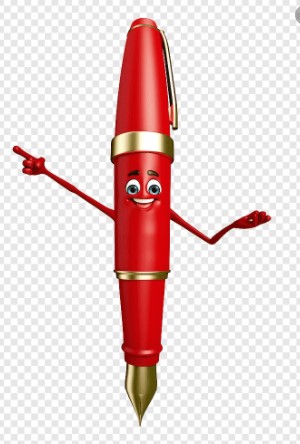 Suceso extraordinario recordado solo por un personaje: a la mañana siguiente de una tormenta terrible, nadie recuerda lo que pasó excepto el protagonista.Personajes de la ficción que cobran vida: el protagonista está leyendo su libro favorito y descubre que junto a él está sentado uno de los personajes de la historia.En el borrador definan los siguientes aspectos:Tipo de narrador.Marco narrativo.Características del protagonista y otros personajes.Irrupción del elemento fantástico: cuál es el elemento sobrenatural, de qué manera irrumpe y qué consecuencias genera en la historia.Redactá la primera versión del cuento: Agreguen algún hecho típico de la vida cotidiana para generar más impacto cuando aparezca lo fantástico.Entregale a alguien de casa esta versión y que la lea en voz alta, de esa forma podrás detectar las faltan de puntos, comas o coherencias. ¡Te ayudará mucho!Definí el desenlace de la historia: Pueden elegir entre mantener la incertidumbre hasta el final o dar alguna explicación lógica y convertirlo en un cuento extraño.Pasá en limpio el texto colocando:Título. Sangrías. (Situación inicial-nudo o problema-desenlace o final)Recordá que como mínimo tienen que tener tres párrafos.Revisá el uso de puntos, comas, tildes, mayúsculas, etc.Si pensás introducir diálogos en el texto recordá usar ( __ guión) de diálogo, aclaraciones o intervenciones del narrador.LiteraturaEn esta oportunidad leeremos el libro “La metamorfosis” de Franz Kafka. Se los dejo en el aula del colegio, consta de 41 páginas y lo trabajaremos en dos partes.Leé las primeras 20 páginas del libro, escribí un breve texto de no más de media carilla, con tus palabras expresando tu opinión. Leé en el siguiente link la biografía de Franz Kafka.https://historia-biografia.com/franz-kafka/#:~:text=Naci%C3%B3%20en%20Praga%2C%20Imperio%20austroh%C3%BAngaro,colegio%20alem%C3%A1n%20ubicado%20en%20Praga.Sumale globos como en el ejemplo y completá los datos más importantes de su vida.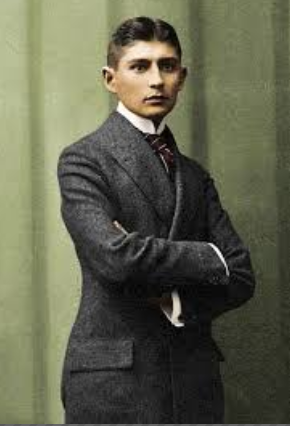 Lunes 7-9Martes 8-9Miércoles 9-9Jueves 10-9Viernes 11-9Grupo BGrupo A Grupo BGrupo ALenguaLenguaLiteraturaLiteraturaTerminado y enviado el cuento en limpio, con todos los aspectos solicitado en este trabajo. También compartiremos los cuentos en el Zoom.Terminado y enviado el cuento en limpio, con todos los aspectos solicitado en este trabajo. También compartiremos los cuentos en el Zoom.Leídas y entendidas las primeras 20 páginas del libro Metamorfosis de Franz Kafka y el resumen de su biografía.Leídas y entendidas las primeras 20 páginas del libro Metamorfosis de Franz Kafka y el resumen de su biografía.Compartiremos los avances que cada grupo tenga sobre el tema que le toca trabajar para la primera publicación del diario.